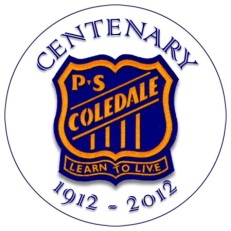 Coledale Public School – School Song Written by Kenny Bartley & Lana Patrin 2012Coledale Public School – School Song Written by Kenny Bartley & Lana Patrin 2012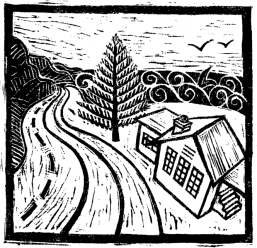 Verse 1:In a southern coastal suburbBetween escarpment and the seaIn 1912 they built our schoolNow it’s part of history With lessons learned and friendships formedWe go to school each dayBy the ocean, on a cliffWe live and learn and playVerse 1:In a southern coastal suburbBetween escarpment and the seaIn 1912 they built our schoolNow it’s part of history With lessons learned and friendships formedWe go to school each dayBy the ocean, on a cliffWe live and learn and playVerse 2:Now it's present day our school has grownBut in spirit stays the sameTeachers, classrooms, playground, kidsIn sun and wind and rainThere are the markets on a SundayPeople come from all around		And our Eco garden grows and bloomsLike a classroom in the groundVerse 2:Now it's present day our school has grownBut in spirit stays the sameTeachers, classrooms, playground, kidsIn sun and wind and rainThere are the markets on a SundayPeople come from all around		And our Eco garden grows and bloomsLike a classroom in the groundChorus:And we will learn to live down by the seaAt Coledale Public SchoolA part of the communityAnd we will learn to live my friends and IFilling up with knowledgeAs the whales pass byOur days are fullAt Coledale Public School.Chorus:And we will learn to live down by the seaAt Coledale Public SchoolA part of the communityAnd we will learn to live my friends and IFilling up with knowledgeAs the whales pass byOur days are fullAt Coledale Public School.Chorus:And we will learn to live down by the seaAt Coledale Public SchoolA part of the communityAnd we will learn to live my friends and IFilling up with knowledgeAs the whales pass byOur days are fullAt Coledale Public School.Chorus:And we will learn to live down by the seaAt Coledale Public SchoolA part of the communityAnd we will learn to live my friends and IFilling up with knowledgeAs the whales pass byOur days are fullAt Coledale Public School.School SongVerse 1 – Chorus – Verse 2 – Chorus + repeat last two lines.School SongVerse 1 – Chorus – Verse 2 – Chorus + repeat last two lines.School SongVerse 1 – Chorus – Verse 2 – Chorus + repeat last two lines.School SongVerse 1 – Chorus – Verse 2 – Chorus + repeat last two lines.